Zespół Szkół Samochodowych
im. Gen. Stefana Roweckiego „Grota”
ul. Kilińskiego 24a 44-122 GLIWICE 
tel.fax: (+48) 32 231 49 11; (+48) 32 230 19 93
www.zssam-gliwice.pl;    e-mail: sekretariat@zss.gliwice.eu 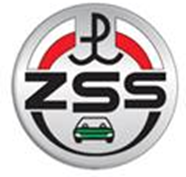 KLAUZULA INFORMACYJNAREKRUTACJA UCZNIÓWZgodnie z art. 13 Rozporządzenia Parlamentu Europejskiego i Rady (UE) 2016/679 z dnia 27 kwietnia 2016 r. w sprawie ochrony osób fizycznych w związku z przetwarzaniem danych osobowych i w sprawie swobodnego przepływu takich danych oraz uchylenia dyrektywy 95/46/WE (4.5.2016 L 119/38 Dziennik Urzędowy Unii Europejskiej PL) zwanego dalej rozporządzeniem 2016/679 RODO informuję, że: Administrator Administratorem przetwarzanych danych osobowych jest: Zespół Szkół Samochodowych im. Gen. S. Roweckiego „Grota” 
w Gliwicach, reprezentowany przez Dyrektora jednostki mający swoja siedzibę przy ul. Kilińskiego 24a 44-122 Gliwice.Współadministrowanie Dane osobowe będą przetwarzane w celu prowadzenia rejestru mieszkańców Gliwic zgodnie z Zarządzeniem organizacyjnym nr 84/19 Prezydenta Miasta Gliwice z dnia 12 sierpnia 2019 r. w sprawie: zatwierdzenia uzgodnień dotyczących określenia zakresów odpowiedzialności współadministratorów wynikających z wypełniania obowiązków związanych z przetwarzaniem danych osobowych. Współadministratorami zbioru danych osobowych o nazwie rejestr mieszkańców są:Miasto Gliwice, Urząd Miejski w Gliwicach ul. Zwycięstwa 21, 44-100 Gliwice;Miejskie jednostki organizacyjne w tym Zespół Szkół Samochodowych im. Gen. S. Roweckiego „Grota” w Gliwicach.Inspektor ochrony danych Administratora Kontakt z Inspektorem Ochrony Danych Osobowych pod adresem e-mail: iod@zssam-gliwice.pl.Cel i podstawa przetwarzaniaDane osobowe są przetwarzane w celu przeprowadzenia postępowania rekrutacyjnego oraz dokumentacji postępowania rekrutacyjnego do Zespołu Szkół Samochodowych im. Gen. S. Roweckiego „Grota” w Gliwicach, na podstawie art. 6 ust. 1 lit c i art. 9 ust. 2 lit b RODO, tj. w związku z przepisami ustawy z dnia 14 grudnia 2016 r. Prawo oświatowe.Dane osobowe ucznia szkoły są przetwarzane w celu prowadzenia dokumentacji przebiegu nauczania na podstawie art. 6 ust. 1 lit c 
i art. 9 ust. 2 lit b RODO, tj. w związku z przepisami ustawy z dnia 14 grudnia 2016 r. Prawo oświatowe.Współadministratorzy przetwarzają dane osobowe w celach:realizacji obowiązków i uprawnień wynikających z przepisów prawa, w związku z wykonywaniem zadań publicznych własnych, zleconych lub realizowanych w oparciu o porozumienia, w tym art. 7 i 8 ustawy o samorządzie gminnym oraz art. 4 ustawy 
o samorządzie powiatowym,zapewnienia dostępu do informacji o stanie załatwienia spraw, zgodnie z art. 6 ust. 1 pkt 3) lit. e) ustawy o dostępie do informacji publicznej,zawierania i wykonania umów w związku z realizowanymi zadaniami publicznymi, sprawniejszej komunikacji z mieszkańcami Miasta Gliwice, klientami oraz kontrahentami współadministratorów – 
w tym celu przetwarzane są dane kontaktowe (np. numer telefonu, adres e-mail, adres do korespondencji).Odbiorcy danychOdbiorcami danych osobowych są upoważnieni pracownicy Administratora, podmioty, którym należy udostępnić dane osobowe 
na podstawie przepisów prawa, w szczególności: Ministerstwo Edukacji Narodowej, Miasto Gliwice.Okres przechowywania danych osobowychDane osobowe kandydatów zgromadzone w celach postępowania rekrutacyjnego oraz dokumentacja postępowania rekrutacyjnego 
są przechowywane nie dłużej niż do końca okresu, w którym uczeń uczęszcza do szkoły,Dane osobowe kandydatów nieprzyjętych zgromadzone w celach postępowania rekrutacyjnego oraz dokumentacja postępowania rekrutacyjnego są przechowywane są przechowywane przez okres roku, chyba że na rozstrzygnięcie dyrektora przedszkola, szkoły 
lub placówki została wniesiona skarga do sądu administracyjnego i postępowanie nie zostało zakończone prawomocnym wyrokiem.Dane osobowe przetwarzane w celu prowadzenia dokumentacji przebiegu nauczania będą przechowywane przez okres wskazany 
w Jednolitym Rzeczowym Wykazie Akt nie dłużej jednak niż przez okres 50 lat, licząc od końca roku kalendarzowego w którym ukończono uczęszczanie do szkoły.Dane osobowe zgromadzone w rejestrze mieszkańców nie usuwa się zgodnie z art. 12a ustawy z dnia z dnia 24 września 2010r. 
o ewidencji ludności.Prawa osób, których dane dotyczą.Informujemy, że przysługuje Pani/Panu prawo do: żądania od Administratora dostępu do swoich danych osobowych i otrzymania ich kopii,żądania od Administratora sprostowania swoich danych osobowych,żądania od Administratora usunięcia lub ograniczenia przetwarzania,żądania od Administratora przenoszenia danych osobowych,żądania od Administratora ograniczenia przetwarzania danych,wniesienia sprzeciwu wobec przetwarzania,wniesienia skargi do organu nadzorczego – Prezesa Urzędu Ochrony Danych Osobowych. Informacje dodatkoweWyniki postępowania rekrutacyjnego podaje się do publicznej wiadomości w formie listy kandydatów zakwalifikowanych 
i kandydatów niezakwalifikowanych, zawierającej imiona i nazwiska kandydatów oraz informację o zakwalifikowaniu albo niezakwalifikowaniu kandydata,Dane osobowe nie będą przekazywane do państwa trzeciego,Podanie danych osobowych jest obowiązkiem ustawowym i są Państwo zobowiązani do ich podania, konsekwencją niepodania danych jest nieprzyjęcie do szkoły.Podane dane osobowe nie będą poddawane zautomatyzowanemu podejmowania decyzji, w tym profilowaniu.Szczegółowe informacje dotyczące możliwości korzystania z praw przysługującej osobie, której dane dotyczą znajdują się na stronie internetowej oraz w sekretariacie uczniowskim.